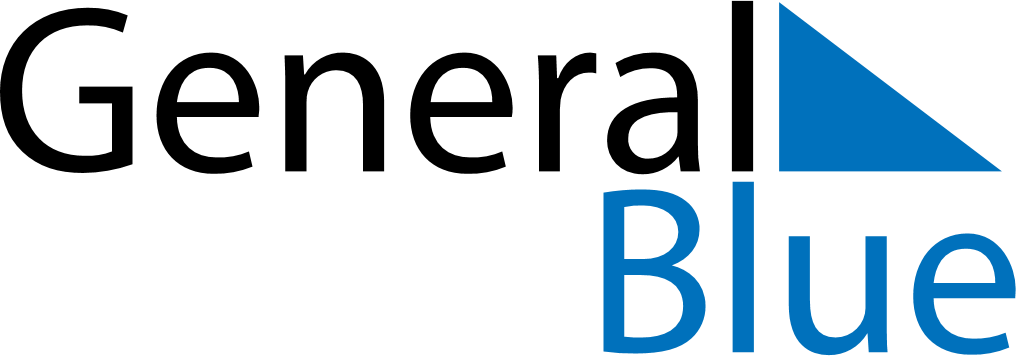 May 2024May 2024May 2024May 2024May 2024May 2024Cachi, Salta, ArgentinaCachi, Salta, ArgentinaCachi, Salta, ArgentinaCachi, Salta, ArgentinaCachi, Salta, ArgentinaCachi, Salta, ArgentinaSunday Monday Tuesday Wednesday Thursday Friday Saturday 1 2 3 4 Sunrise: 7:47 AM Sunset: 6:56 PM Daylight: 11 hours and 9 minutes. Sunrise: 7:47 AM Sunset: 6:55 PM Daylight: 11 hours and 8 minutes. Sunrise: 7:48 AM Sunset: 6:54 PM Daylight: 11 hours and 6 minutes. Sunrise: 7:48 AM Sunset: 6:54 PM Daylight: 11 hours and 5 minutes. 5 6 7 8 9 10 11 Sunrise: 7:49 AM Sunset: 6:53 PM Daylight: 11 hours and 4 minutes. Sunrise: 7:49 AM Sunset: 6:52 PM Daylight: 11 hours and 3 minutes. Sunrise: 7:50 AM Sunset: 6:52 PM Daylight: 11 hours and 2 minutes. Sunrise: 7:50 AM Sunset: 6:51 PM Daylight: 11 hours and 1 minute. Sunrise: 7:51 AM Sunset: 6:51 PM Daylight: 11 hours and 0 minutes. Sunrise: 7:51 AM Sunset: 6:50 PM Daylight: 10 hours and 58 minutes. Sunrise: 7:52 AM Sunset: 6:49 PM Daylight: 10 hours and 57 minutes. 12 13 14 15 16 17 18 Sunrise: 7:52 AM Sunset: 6:49 PM Daylight: 10 hours and 56 minutes. Sunrise: 7:53 AM Sunset: 6:48 PM Daylight: 10 hours and 55 minutes. Sunrise: 7:53 AM Sunset: 6:48 PM Daylight: 10 hours and 54 minutes. Sunrise: 7:54 AM Sunset: 6:47 PM Daylight: 10 hours and 53 minutes. Sunrise: 7:54 AM Sunset: 6:47 PM Daylight: 10 hours and 52 minutes. Sunrise: 7:55 AM Sunset: 6:47 PM Daylight: 10 hours and 51 minutes. Sunrise: 7:55 AM Sunset: 6:46 PM Daylight: 10 hours and 50 minutes. 19 20 21 22 23 24 25 Sunrise: 7:56 AM Sunset: 6:46 PM Daylight: 10 hours and 50 minutes. Sunrise: 7:56 AM Sunset: 6:45 PM Daylight: 10 hours and 49 minutes. Sunrise: 7:57 AM Sunset: 6:45 PM Daylight: 10 hours and 48 minutes. Sunrise: 7:57 AM Sunset: 6:45 PM Daylight: 10 hours and 47 minutes. Sunrise: 7:58 AM Sunset: 6:44 PM Daylight: 10 hours and 46 minutes. Sunrise: 7:58 AM Sunset: 6:44 PM Daylight: 10 hours and 45 minutes. Sunrise: 7:59 AM Sunset: 6:44 PM Daylight: 10 hours and 45 minutes. 26 27 28 29 30 31 Sunrise: 7:59 AM Sunset: 6:43 PM Daylight: 10 hours and 44 minutes. Sunrise: 8:00 AM Sunset: 6:43 PM Daylight: 10 hours and 43 minutes. Sunrise: 8:00 AM Sunset: 6:43 PM Daylight: 10 hours and 42 minutes. Sunrise: 8:00 AM Sunset: 6:43 PM Daylight: 10 hours and 42 minutes. Sunrise: 8:01 AM Sunset: 6:42 PM Daylight: 10 hours and 41 minutes. Sunrise: 8:01 AM Sunset: 6:42 PM Daylight: 10 hours and 40 minutes. 